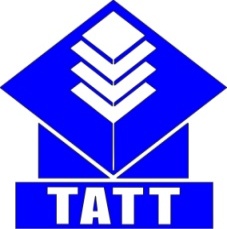 ,,,,,,,,,,,,,,,,,,,,,,,,,,,,,,,,,,,,,,,,,,,,,,,,,,,,,,,,,рабочая программаучебной дисциплиныОП.05 Метрология, стандартизация и сертификацияспециальности  23.02.03 Техническое обслуживание и ремонт автомобильного транспортаТроицкое 2016Рабочая программа учебной дисциплины ОП.05 Метрология, стандартизация и сертификация разработана на основе примерной программы, составленной в соответствии с Федеральным государственным образовательным стандартом по специальности среднего специального образования 23.02.03 Техническое  обслуживание и  ремонт автомобильного транспорта.Составитель:  Левачёв С.Н. - преподаватель КГБПОУ «ТАТТ»СОДЕРЖАНИЕПАСПОРТ РАБОЧЕЙ ПРОГРАММЫ УЧЕБНОЙ ДИСЦИПЛИНЫ ОП.05 МЕТРОЛОГИЯ, СТАНДАРТИЗАЦИЯ И СЕРТИФИКАЦИЯ Область применения рабочей программыРабочая программа учебной дисциплины является частью программы подготовки специалистов среднего звена в соответствии с ФГОС по специальности СПО 23.02.03  Техническое обслуживание и ремонт автомобильного транспорта 1.2. Место учебной дисциплины в структуре основной профессиональной образовательной программыДисциплина  ОП.05 Метрология, стандартизация и сертификация  входит в  профессиональный цикл 1.3. Цели и задачи дисциплины – требования к результатам освоения дисциплины:В результате освоения дисциплины обучающийся должен:Знать: основные понятия, термины и определения;средства метрологии, стандартизации и сертификации;профессиональные элементы международной и региональной стандартизации;показатели качества и методы их оценки;системы и схемы сертификации.Уметь:выполнять метрологическую поверку средств измерений;проводить испытания и контроль продукции;применять системы обеспечения качества работ при техническом обслуживании и ремонте автомобильного транспорта;определять износ соединений.1.4. Рекомендуемое количество часов на освоение программы дисциплины:максимальной учебной нагрузки обучающегося -120 часов, в том числе:самостоятельной работы обучающегося -40 часов.обязательной аудиторной учебной нагрузки обучающегося -80 часов, из них: теоретические занятия-50 часов;             лабораторные и практические занятия-30 часов . 2. СТРУКТУРА И СОДЕРЖАНИЕ УЧЕБНОЙ ДИСЦИПЛИНЫ2.1. Объем учебной дисциплины и виды учебной работы3. условия реализации программы дисциплины3.1. Требования к минимальному материально-техническому обеспечениюРеализация учебной дисциплины требует наличия учебного кабинета «Метрология, стандартизация и сертификация» на 30 посадочных мест для теоретического обучения;Оборудование учебного кабинета:рабочее место преподавателя;комплект учебно-наглядных пособий «Метрология, стандартизация и сертификация»;учебные модули по темам;карточки- задания, тесты;технические средства измерения и контроля;технические средства обучения: мультимедийный проектор, интерактивная доска, персональный компьютер, принтер, сканер, ксерокс, программное обеспечение, видео и презентации тем.3.2. Перечень рекомендуемых учебных изданий, Интернет-ресурсов, дополнительной литературы Основные источники:Зворыкина, Т.И. Метрология, стандартизация и сертификация Учебник / Т.И. Зворыкина, [Текст] -  М.:2014г.Зайцев, С.А. Метрология, стандартизация и сертификация: электронное приложение / С.А. Зайцев, А.В. Толстов [Текст] -  М.:2015г.Ильянков, А.И. Метрология, стандартизация и сертификация: практикум / А.И. Ильянков, Н.Ю. Марсов  и др.[Текст] -  М.:2013г. Маргвелашвили, Л.В. Метрология, стандартизация и сертификация: лабораторно-практические работы / Л.В. Маргвелашвили [Текст] -  М.:2014г. Иванов, И.А. Метрология, стандартизация и сертификация на транспорте: электронное приложение / И.А. Иванов,. С.В. Урушев. [Текст] -  М.:2015г.Аристов, А.И. Метрология, стандартизация и сертификация: инструкционные карты ЛПЗ / А.И Аристов, Л.И. Карпов. [Текст] - М.:2013г. Дополнительные источники:Лифиц, И.М. Стандартизация, метрология и подтверждение соответствия. Учебник /И.М.Лифиц. [Текст] -  М.:2016г.Лифиц, И.М. Основы стандартизации, метрологии, сертификации. /И.М.Лифиц. [Текст] -  М.:2007г.Никифоров, А.Д. Взаимозаменяемость, стандартизация и технические измерения./А.Д.Никифоров, Т.А.Бакиев. [Текст] - М.: 2007 г.Никифоров, А.Д. Метрология, стандартизация и сертификация./А.Д.Никифоров, Т.А. Бакиев. [Текст] -  М.:  2008г.Анухин, В.И. Допуски и посадки. /В.И.Анухин. [Текст] -  М.: 2007г.Передерий, В.П. Устройство автомобиля./В.П.Передерий. [Текст] - М.: 2008г.Вахламов, В.К. Подвижной состав автомобильного транспорта./В.К.Вахламов. [Текст]-М.: 2009г.Родичев, В.А. Грузовые автомобили./В.А.Родичев. [Текст] - М.:  2007г.Стуканов, В.А. Основы теории автомобильных двигателей и автомобиля. /В.А.Стуканов.  [Текст] -М.: 2008г. Шестопалов, С.К. Устройство, ТО и ремонт легковых автомобилей./С.К.Шестопалов.  [Текст] -     М.:  2009г. Панов, Ю.В. Установка и эксплуатация газобаллонного оборудования автомобилей./Ю.В.Панов.  [Текст] -М.:  2007г.Ерохов, В.И. Системы впрыска легковых автомобилей: эксплуатация, диагностика, ТО и ремонт/В.И.Ерохов.  [Текст] -М.: 2008г.    Пехальский, В.И. Устройство автомобиля ./В.И.Пехальский, Я.А.   Пехальская . [Текст] -М.:  2007г 4. Контроль и оценка результатов освоения ДисциплиныКонтроль и оценка результатов освоения учебной дисциплины осуществляется преподавателем в процессе проведения практических занятий и лабораторных работ, тестирования, а также выполнения обучающимися индивидуальных заданий, проектов и исследований.УТВЕРЖДАЮДиректор КГБПОУ «ТАТТ»____________А.А. Завьялов«_____»  _________  2016 г.Рассмотрена  цикловой  методической  комиссией  общетехнических  и  специальных  дисциплинПротокол  № __ от «__»____ 201 __ годаПредседатель  ЦМК ____Калашников А.Н.СОГЛАСОВАНОЗаместитель  директора  по  УР______________Г.И.Кошкарова «____»___________201 __ годастр.Паспорт рабочей программы учебной дисциплины4Структура и содержание учебной дисциплины5Условия реализации рабочей программы учебной дисциплины13Контроль и оценка результатов освоения учебной дисциплины14Вид учебной работыКоличество часов Максимальная учебная нагрузка (всего)120Обязательная аудиторная учебная нагрузка (всего) 80в том числе:-        теоретические занятия50         лабораторные работы         практические занятия30        контрольные работыСамостоятельная работа обучающегося (всего)40в том числе:-         рефераты10         расчётно-графические работы         внеаудиторная самостоятельная работа30Промежуточная аттестация в форме экзамена на 2 курсе в 3 семестреПромежуточная аттестация в форме экзамена на 2 курсе в 3 семестре2.2. Тематический план и содержание учебной дисциплины   ОП.05 Метрология, стандартизация и сертификация 2.2. Тематический план и содержание учебной дисциплины   ОП.05 Метрология, стандартизация и сертификация 2.2. Тематический план и содержание учебной дисциплины   ОП.05 Метрология, стандартизация и сертификация Наименование разделов и темСодержание учебного материала, тестовые работы, самостоятельная работа обучающегосяОбъем  часов123ВведениеСодержание учебного материала Предмет, задачи и содержание учебной дисциплины «Метрология, стандартизация и сертификация». Значение и основная цель учебной дисциплины. Структура учебной дисциплины, ее связь с другими дисциплинами, роль и место в формировании научно-теоретических основ специальности. Новейшие достижения и перспективы развития метрологии, стандартизации и сертификации в России.2Раздел  1. СтандартизацияРаздел  1. СтандартизацияРаздел  1. СтандартизацияТема 1.1. Обеспечение качества товаров и услугСодержание учебного материала Триада методов и видов деятельности по обеспечению качества.Сущность качества товаров. Характеристика требований к качеству продукции. Оценка качества продукции. Система качества. Жизненный цикл продукции.2Тема 1.2. Сущность стандартизации, основные термины и определенияСодержание учебного материала Сущность стандартизации. Нормативные документы по стандартизации. Виды стандартов. Объекты стандартизации, их классификация.2Тема 1.3. Цели, принципы, методы и функции стандартизацииСодержание учебного материала Общая цель стандартизации. Направления деятельности по стандартизации. Принципы стандартизации. Функции стандартизации.  Методы стандартизации.2Тема 1.4. Государственная система стандартизацииСодержание учебного материала Общая характеристика системы. Четырехуровневая система фонда законов, подзаконных актов, нормативных документов по стандартизации. Органы и службы стандартизации Российской Федерации. Функции Госстандарта. Характеристика стандартов разных категорий и разных видов.2Тема 1.4. Государственная система стандартизацииСамостоятельная работа обучающихся  Тема 1.4. Государственная система стандартизацииЗадачи и функции органов и служб стандартизации   2Тема 1.4. Государственная система стандартизацииМежгосударственная  система стандартизации2Тема 1.5. Международная и  региональная стандартизацияСодержание учебного материала Международная организация по стандартизации (ИСО). Международная электротехническая комиссия (МЭК). Международные организации, участвующие в работе ИСО. Работы по стандартизации в рамках ЕС. Региональные стандарты.2Тема 1.5. Международная и  региональная стандартизацияСамостоятельная работа обучающихся  Тема 1.5. Международная и  региональная стандартизацияМеждународные отношения в области стандартизации.  2Тема 1.5. Международная и  региональная стандартизацияНаправления развития стандартизации  4Раздел 2. СТАНДАРТИЗАЦИЯ  ОСНОВЫХ НОРМ  ВЗАИМОЗАМЕНЯЕМОСТИРаздел 2. СТАНДАРТИЗАЦИЯ  ОСНОВЫХ НОРМ  ВЗАИМОЗАМЕНЯЕМОСТИРаздел 2. СТАНДАРТИЗАЦИЯ  ОСНОВЫХ НОРМ  ВЗАИМОЗАМЕНЯЕМОСТИТема 2.1. Общие понятия основных норм взаимозаменяемостиСодержание учебного материала Основные положения, термины, определения. Графическая модель формализации точности соединений. Расчет точности параметров стандартных соединений.Сущность взаимозаменяемости, ее виды. Свойства качества функционирование изделий. Точность и надежность. Эффективность использования промышленной продукции. Обеспечение взаимозаменяемости при конструировании.2Тема 2.1. Общие понятия основных норм взаимозаменяемостиСамостоятельная работа обучающихся   Тема 2.1. Общие понятия основных норм взаимозаменяемостиОбеспечение взаимозаменяемости при конструировании4Тема 2.2.Модель стандартизации основных норм взаимозаменяемостиСодержание учебного материала Понятие системы. Структура системы. Систематизация допусков. Систематизация посадок. Функциональные системы.2Тема 2.3. Стандартизация точности гладких цилиндрических соединенийСодержание учебного материала Система допусков и посадок гладких цилиндрических соединений. Предельные отклонения. Автоматизированный поиск нормированной точности. Калибры для гладких цилиндрических деталей.2Тема 2.4. Порядок расчёта ГЦССодержание учебного материала Расшифровка обозначения вала, отверстия, посадки. Выбор нормирования отклонений, допусков. Нахождение предельных размеров деталей, допуска на обработку. Графическая модель формализации точности соединений. Определение характера сопряжения, предельных зазоров (натягов), среднего зазора (натяга) и допуска посадки. Определение годности деталей с действительными размерами.2Тема 2.5. Моделирование функциональных структур объектов взаимозаменяемостиСодержание учебного материала Научно-методический подход стандартизации в моделировании функциональных структур объектов отрасли. Моделирование размерных цепей. Моделирование точности размерных цепей, фланцевых соединений. Моделирование электронных цепей.2Тема 2.5. Моделирование функциональных структур объектов взаимозаменяемостиПрактические занятияТема 2.5. Моделирование функциональных структур объектов взаимозаменяемости1  Построение схемы поля допуска детали2Тема 2.5. Моделирование функциональных структур объектов взаимозаменяемости2  Определение годности деталей с указанными действительными размерами2Тема 2.5. Моделирование функциональных структур объектов взаимозаменяемости3 Определение второго «не основного» отклонения по условному обозначению деталей2Тема 2.5. Моделирование функциональных структур объектов взаимозаменяемости4  Построение схемы полей допусков сопряжённых деталей2Тема 2.6. Анализ и расчёт размерных цепейСодержание учебного материала Размерные цепи и их виды. Простейшие размерные цепи. Схема размерной цепи. Составляющие размерные звенья. Замыкающее размерное звено. Компенсирующие размерные звенья. Увеличивающие и уменьшающие размерные звенья.         Свойство размерной цепи. Основные формулы размерных цепей. Два вида задач размерных цепей: прямая и обратная.  Расчёт размерных цепей методом полной взаимозаменяемости («максимум-минимум»). 2Тема 2.6. Анализ и расчёт размерных цепейПрактические занятияТема 2.6. Анализ и расчёт размерных цепей5 Анализ и расчёт размерных цепей2Тема 2.6. Анализ и расчёт размерных цепейСамостоятельная работа обучающихся   Тема 2.6. Анализ и расчёт размерных цепейРасчёт размерных цепей методом «максимум-минимум» 6Раздел 3. МЕТРОЛОГИЯРаздел 3. МЕТРОЛОГИЯТема 3.1. Метрология как деятельностьСодержание учебного материала Основные понятия в области метрологии. Краткая история метрологии. Триада приоритетных составляющих метрологии. Задачи метрологии. Нормативно-правовая основа метрологического обеспечения точности. Международная система единиц. Единство измерений и единообразие средств измерений.2Тема 3.1. Метрология как деятельностьСамостоятельная работа обучающихся  Тема 3.1. Метрология как деятельностьАвтоматизация процессов измерений  4Тема 3.2. Роль измерений и значение метрологииСодержание учебного материала Роль измерений. Главные функции измерений. Средства измерений. Принципы проектирования средств технических измерений и контроляЗначение метрологии. 2Тема 3.3. Классификация средств измеренийСодержание учебного материала Классификация средств измерений Универсальные средства технических измерений. Теоретическая, прикладная (практическая) и законодательная метрология.Общая характеристика объектов измерений. Виды и методы измерений. Погрешность измерения2Тема 3.4. Способы и методики измеренийСодержание учебного материала Характеристика и единообразие средств измерений. Метрологические свойства СИ. Автоматизация процессов измерения и контроля. Сертификация СИ. Способы измерений. Методики измеренийТема 3.4. Способы и методики измеренийПрактические занятияТема 3.4. Способы и методики измерений6   Эксплуатация штангенинструмента2Тема 3.4. Способы и методики измерений7  Эксплуатация микрометрического  инструмента.2Тема 3.4. Способы и методики измерений8   Настройка индикаторного нутромера для измерений2Тема 3.4. Способы и методики измерений9  Составление блока концевых мер для настройки инструмента2Тема 3.4. Способы и методики измерений10   Выбор средств измерений2Тема 3.4. Способы и методики измерений11  Измерение цилиндра двигателя с использованием индикаторного нутромера2Тема 3.4. Способы и методики измерений12  Определение отклонений от круглости элементов деталей   2Тема 3.4. Способы и методики измерений13  Контроль параметров деталей и узлов с помощью набора универсальных щупов.  2Тема 3.4. Способы и методики измерений14  Определение компрессии в цилиндрах двигателя  2Тема 3.4. Способы и методики измерений15  Дефектовка деталей и узлов2Тема 3.4. Способы и методики измеренийСамостоятельная работа обучающихся   Тема 3.4. Способы и методики измеренийСертификация средств измерений4Тема 3.5. Государственная система обеспечения единства измерений (ГСИ)Содержание учебного материала Основные понятия. Центральная задача в организации измерительных работ. Субъекты метрологии: Государственная метрологическая служба. Метрологические службы федеральных органов исполнительной власти России. Метрологические службы юридических лиц. Международные метрологические организации.Нормативная база метрологии.2Тема 3.6. Государственный метрологический надзор и контрольСодержание учебного материала Цель ГМК и Н. Объекты ГМК и Н. сферы распространения.Характеристика видов ГМК. Утверждение типа СИ. Лицензирование деятельности юридических лиц по изготовлению, ремонту, продаже и прокату СИ. Государственный метрологический надзор (ГМН). Сферы деятельности. Принципы деятельности по ГМН. Права и обязанности госинспектора ГМН.2Тема 3.7. Калибровка средств измерений.  Ответственность за нарушение метрологических правил.  Самостоятельная  работаСодержание учебного материала Общие понятия. Функции калибровки. Добровольный характер калибровки. Аккредитация. Виды сертификатов на СИ. Российская система калибровки (РСК). Принципы создания РСК. Административная ответственность. Гражданско-правовая ответственность. Уголовная ответственность за нарушение метрологических правил. Стратегия метрологии, ее принципы. Направления развития метрологической деятельности.2Тема 3.7. Калибровка средств измерений.  Ответственность за нарушение метрологических правил.  Самостоятельная  работаСамостоятельная работа обучающихся   Тема 3.7. Калибровка средств измерений.  Ответственность за нарушение метрологических правил.  Самостоятельная  работаМеждународные метрологические организации4Раздел  4. СЕРТИФИКАЦИЯРаздел  4. СЕРТИФИКАЦИЯРаздел  4. СЕРТИФИКАЦИЯТема 4.1. История сертификации. Основные понятияСодержание учебного материала Термин “сертификат”. Художники эпохи Возрождения. Исторические факты развития сертификации. Сущность сертификации. Объекты сертификации. Субъекты сертификации. Система сертификации. Сертификат. Декларация о соответствии. Знак соответствия.2Тема 4.2. Цепи и принципы сертификацииСодержание учебного материала Цели сертификации. Примеры социально экономического эффекта сертификации. Принципы сертификации.2Тема 4.3. Обязательная и добровольная сертификация.Правила и документы по проведению работ по сертификацииСодержание учебного материала Обязательная сертификация. Действие сертификата. Законы, устанавливающие основу сертификации. Законы, вводящие обязательную сертификацию.Системы обязательной сертификации.Добровольная сертификация. Требования добровольной сертификации. Сравнительная характеристика добровольной и обязательной сертификации. Системы добровольной сертификации.Основные участники сертификации и их функции.Правила сертификации. Нормативная база сертификации. Функции. Схемы сертификации продукции. Оформление сертификата.2Тема 4.4. Особенности сертификации продукции, работ и услугСодержание учебного материала Номенклатура сертифицируемых услуг (работ). Порядок сертификации. Схемы сертификации работ и услуг. Особенности требований к отдельным группам услуг.2Тема 4.4. Особенности сертификации продукции, работ и услугСамостоятельная работа обучающихся   Тема 4.4. Особенности сертификации продукции, работ и услугПравовые основы сертификации в РФ.  4Тема 4.4. Особенности сертификации продукции, работ и услугМеждународная сертификация4Тема 4.5. Сертификация систем качества (ССК)Содержание учебного материала Значение сертификации систем качества. Правила и порядок сертификации систем качества.2Тема 4.6. Ответственность за нарушение правил сертификации.Содержание учебного материала Ответственность за нарушение обязательных требований государственных стандартов при производстве продукции (оказании услуг).Ответственность за нарушение правил сертификации.Состояние сертификации. Развитие сертификации в ближайшей перспективе.Концепция совершенствования действующей в стране сертификации.2Максимальная нагрузка120Итоговый контроль-2 курс 3 семестр - ЭКЗАМЕНИтоговый контроль-2 курс 3 семестр - ЭКЗАМЕНРезультаты обучения(освоенные умения, усвоенные знания)Формы и методы контроля и оценки результатов обучения Умения: Умения: Уметь выполнять метрологическую поверку средств измерений;Текущий контроль: устный и письменный опроспрактическая (лабораторная) работа, тестовое задание, Промежуточный контроль:экзаменУметь  проводить испытания и контроль продукции;Текущий контроль: устный и письменный опроспрактическая (лабораторная) работа, тестовое задание, Промежуточный контроль:экзаменУметь применять системы обеспечения качества работ при техническом обслуживании и ремонте автомобильного транспорта;Текущий контроль: устный и письменный опроспрактическая (лабораторная) работа, тестовое задание, Промежуточный контроль:экзаменУметь определять износ соединений.Текущий контроль: устный и письменный опроспрактическая (лабораторная) работа, тестовое задание, Промежуточный контроль:экзаменЗнания:Знания:Знать основные понятия, термины и определения;Текущий контроль: устный и письменный опроспрактическая (лабораторная) работа, тестовое задание, Промежуточный контроль:экзаменЗнать средства метрологии, стандартизации и сертификации;Текущий контроль: устный и письменный опроспрактическая (лабораторная) работа, тестовое задание, Промежуточный контроль:экзаменЗнать профессиональные элементы международной и региональной стандартизации;Текущий контроль: устный и письменный опроспрактическая (лабораторная) работа, тестовое задание, Промежуточный контроль:экзаменЗнать показатели качества и методы их оценки;Текущий контроль: устный и письменный опроспрактическая (лабораторная) работа, тестовое задание, Промежуточный контроль:экзаменЗнать системы и схемы сертификации.Текущий контроль: устный и письменный опроспрактическая (лабораторная) работа, тестовое задание, Промежуточный контроль:экзамен